附件4：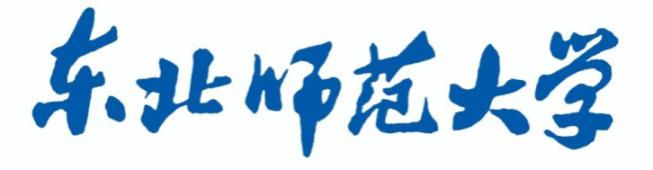 本科教学工作自评整改方案××学院（部）2016年4月本科教学工作自评整改方案整改目标整改工作思路整改内容与措施整改分工和时间安排